ΕΛΛΗΝΙΚΗ ΔΗΜΟΚΡΑΤΙΑ	                                                                   Καλλιθέα 14/12/2022                                    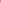  ΝΟΜΟΣ ΑΤΤΙΚΗΣ	                                                                                 Αρ. Πρωτοκ. 60499/15-12-2023ΔΙΕΥΘΥΝΣΗ: ΔΗΜΟΤΙΚΩΝ ΠΡΟΣΟΔΩΝ 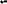 ΓΡΑΦΕΙΟ ΔΙΕΥΘΥΝΤΗΑΡΜΟΔΙΟΣ :ΙΩΑΝΝΗΣ ΛΑΪΑΚΗΣ	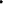 ΤΑΧ.Δ/ΝΣΗ :ΜΑΤΖΑΓΡΙΩΤΑΚΗ 76,	ΠΡΟΣ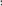 Τ.Κ.. 176 76	Τον Κο Πρόεδρο του Δημοτικού ΣυμβουλίουΤηλέφωνο : 213-2070365                                                                                              ΕνταύθαΣχετ. αριθμοί : ΘΕΜΑ: « Παραχώρηση χώρου τιμής ένεκεν άνευ τιμήματος για τη σύσταση τάφου στον Κωνσταντίνο Νεστορίδη, εξέχοντα αθλητή κάτοικο της πόλης μας»Έχοντας υπόψη:1.Το άρθρο 10 του Κανονισμού Λειτουργίας του Δημοτικού Κοιμητηρίου ο οποίος εγκρίθηκε με την. με αρ. 182/2016 απόφαση του Δημοτικού Συμβουλίου με την οποία επιτρέπεται η παραχώρηση χώρων για τη σύσταση τάφων εφόσον τούτο κρίνει με απόφασή του το Δημοτικό Συμβούλιο, άνευ τιμήματος, τιμής ένεκεν σε στα πρόσωπα, τα οποία κρίνει το Δ.Σ., ότι είναι άξια της τιμητικής αυτής διακρίσεως όπως εν προκειμένω ο εκλιπών στις 11 Δεκεμβρίου, εξέχων, στην εποχή του αθλητής πανταχόθεν αναγνωρισμένος, διεθνής ποδοσφαιριστής, κάτοικος πάντοτε της πόλης μας. Η παραχώρηση τάφου θα είναι για πέντε έτη.2.Το άρθρο 3 του Κανονισμού Τελών του Δημοτικού Κοιμητηρίου ο οποίος εγκρίθηκε με την με αρ. 181/2016 απόφαση του Δημοτικού Συμβουλίου στο οποίο καθορίζονται τα δικαιώματα του δήμου για την παραχώρηση χώρων για τη δημιουργία οικογενειακών τάφων .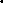 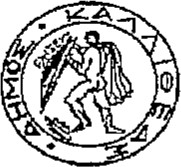 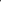 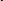 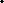 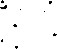 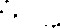 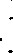               3.Το σύντομο βιογραφικό που συνέταξε το γραφείο τύπου του Δήμου μας περιγράφοντας την μακρά πορεία του τιμώμενου εκλιπόντος.:Παρακαλούμε όπως μεταξύ των θεμάτων της ημερήσιας διάταξης του προσεχούς Δημοτικού Συμβουλίου να συμπεριλάβετε και το στην περίληψη αναφερόμενο θέμα καθώς και για τις δικές σας ενέργειες.Η ΑΝΤΙΔΗΜΑΡΧΟΣ                                                                                                                              ΒΑΣΙΛΙΚΗ ΜΑΡΓΑΡΙΤΗΣυνημμένα:     Σύντομο βιογραφικό που συνέταξε το Γραφείο ΤύπουΑΡΙΘΜΟΙΠΡΩΤΟΚΟΛΟΥΟΝΟΜΑΤΕΠΩΝΥΜΟΣΤΟΙΧΕΙΑΑΙΤΟΎΜΕΝΟΥ ΤΆΦΟΥΑΠΟΦΑΣΗ Δ.Σ.ΓΙΑΕΠΙΣΤΡΟΦΗΤΗΣ ΧΡΗΣΗΣ ΣΤΟ ΔΗΜΟΚΡΙΤΗΡΙΑ ΠΑΡΑΧΩΡΗΣΗΣΝΕΣΤΟΡΙΔΗΣ ΚΩΝΣΤΑΝΤΙΝΟΣ του ΓΕΩΡΓΙΟΥΑ/421/2Εξέχων, στην εποχή του αθλητής πανταχόθεν αναγνωρισμένος, διεθνής ποδοσφαιριστής, κάτοικος πάντοτε της πόλης μας